WIPO General Assembly Forty-Ninth (23rd Ordinary) Session Geneva, October 2 to 11, 2017EU PROPOSAL FOR IGC MANDATE 2018/2019Addendum submitted by the Delegation of the European Union on behalf of the European Union and its Member StatesIn a communication to the Secretariat received on October 9, 2017, the Delegation of the European Union (EU), on behalf of the EU and its Member States, submitted the enclosed document to be annexed to the proposal contained in document WO/GA/49/18, in the framework of the agenda item “Report on the Intergovernmental Committee on Intellectual Property and Genetic Resources, Traditional Knowledge and Folklore (IGC)”.[Annex follows]Work Programme of the IGC as proposed by the EU and its Member States, to be annexed to the proposal for a new mandate as contained in document WO/GA/49/18[End of Annex and of document]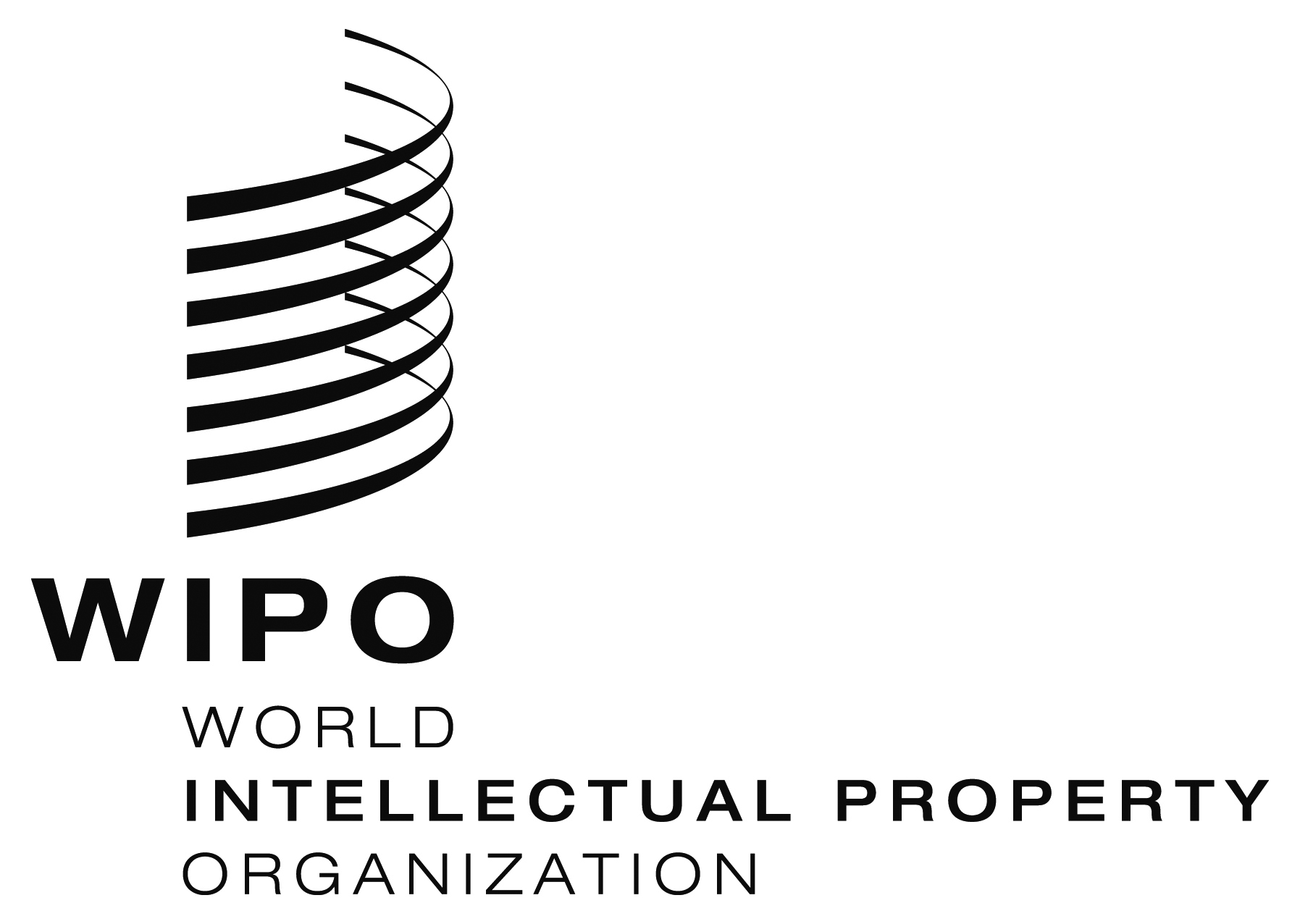 EWO/GA/49/18 aDd.WO/GA/49/18 aDd.WO/GA/49/18 aDd.ORIGINAL:  ENGLISH ORIGINAL:  ENGLISH ORIGINAL:  ENGLISH DATE:  oCTOBER 9, 2017 DATE:  oCTOBER 9, 2017 DATE:  oCTOBER 9, 2017 Indicative DatesActivityFebruary/March 2018IGC 35: Objectives and subject matterDuration: 4 DaysMay/June 2018IGC 36: Definitions, beneficiaries and scopeDuration: 4 DaysSeptember 2018IGC 37: Cross-cutting issuesDuration: 4 DaysOctober 2018WIPO General Assembly Factual report by the Committee. November/December 2018IGC 38: Genetic ResourcesDuration: 4 DaysFebruary/March 2019IGC 39: Traditional KnowledgeDuration: 4 DaysMay/June 2019IGC 40: Traditional Cultural Expressions + StocktakingDuration: 4 DaysNumber of days24 